TEXTO APROBADO EN PRIMER DEBATE EN LA COMISIÓN PRIMERA DE LA CÁMARA DE REPRESENTANTES DEL PROYECTO DE LEY No. 509 DE 2021 CÁMARA - 125 DE 2019 SENADO “POR MEDIO DEL CUAL SE MODIFICA EL DECRETO LEY 1222 DE 1986, EL DECRETO LEY 1421 DE 1993, LA LEY 1551 DE 2012, Y SE DICTAN OTRAS DISPOSICIONES”EL CONGRESO DE COLOMBIADECRETA:Artículo 1º. Adiciónese un artículo nuevo cuyo número corresponde al 34-A, al capítulo III del Decreto Ley 1421 de 1993, Régimen Especial de Bogotá, el cual quedará así:Artículo 34-A: La concejala o edilesa en estado de embarazo, o adoptante de un menor de edad, tendrá derecho al reconocimiento de la licencia de maternidad remunerada, como falta temporal permitida, por el tiempo y en las condiciones establecidas en el Código Sustantivo del Trabajo. La remuneración pagada durante la licencia corresponderá al valor de los honorarios correspondientes a las sesiones que se realicen durante su licencia de maternidad, los cuales serán pagados, bien sea a través de la respectiva póliza de salud o por medio de la EPS a la que se encuentre afiliada.La concejala o la edilesa que entre a gozar de la licencia de maternidad, será reemplazada temporalmente mientras dure la licencia, por los candidatos no elegidos que según el orden de inscripción o votación obtenida, le sigan en forma sucesiva y descendente en la misma lista electoral.Parágrafo 1. En el caso y reconocimiento de la licencia de paternidad se aplicarán las disposiciones establecidas en la normatividad vigente.Artículo 2º. Modifíquese el artículo 24º de la Ley 1551 de 2012, de organización y funcionamiento de los municipios, con tres parágrafos nuevos, que corresponden a los números 3, 4 y 5, el cual quedará así:Parágrafo 3º. A las edilesas se les aplicará lo descrito en el parágrafo 2º anterior y lo preceptuado por el Acto Legislativo 02 de 2015, artículo 4º, respecto de las faltas temporales, y en relación con la licencia de maternidad lo previsto en el parágrafo transitorio del mismo artículo. En los municipios donde diere lugar la remuneración del edilato, a las edilesas se les aplicará lo descrito en el parágrafo 1º anterior.  La concejala o edilesa en estado de embarazo, o adoptante de un menor de edad, tendrá derecho al reconocimiento de la licencia de maternidad remunerada, como falta temporal permitida, por el tiempo y en las condiciones establecidas en el Código Sustantivo del Trabajo. La remuneración pagada durante la licencia corresponderá al valor de los honorarios correspondientes a las sesiones que se realicen durante su licencia de maternidad, los cuales serán pagados, bien sea a través de la respectiva póliza de salud o por medio de la EPS a la que se encuentre afiliada.En los municipios donde no diere lugar la remuneración del edilato, los alcaldes garantizarán a las edilesas la seguridad social en salud y riesgos profesionales, con un ingreso base de liquidación de 1 SMLMV y sin que esto implique vinculación laboral a la entidad territorial, a través de la suscripción de una Póliza de Seguros con una compañía reconocida oficialmente de conformidad con el reglamento que para tal efecto expida el Concejo Municipal. Para tal efecto, los alcaldes observarán estrictamente los lineamientos establecidos en el artículo 7º de la Ley 819 de 2003, determinando los costos fiscales de la iniciativa y la fuente de ingreso adicional generada para el financiamiento de dicho costoParágrafo 4. La concejala o la edilesa que entre a gozar de la licencia de maternidad será reemplazada temporalmente, mientras dure la licencia, por los candidatos no elegidos que según el orden de inscripción o votación obtenida, le sigan en forma sucesiva y descendente en la misma lista electoral.Parágrafo 5. En el caso y reconocimiento de la licencia de paternidad se aplicarán las disposiciones establecidas en la normatividad vigente.Artículo 3º. Modifíquese el artículo 38 del Decreto Ley 1222 de 1986 el cual quedará así:Artículo 38. Los diputados no tendrán suplentes. Solo podrán ser reemplazados en los casos de faltas absolutas o temporales que determine la ley, por los candidatos no elegidos que según el orden de inscripción o votación obtenida, le siga en forma sucesiva y descendente en la misma lista electoral.En lo relacionado con las prohibiciones de los reemplazos, conformación de quórum y convocatoria a elecciones por reducción del número de miembros a la mitad o menos por la ocurrencia de faltas absolutas que no den lugar a reemplazo, se dará aplicación a lo dispuesto en el artículo 134 de la Constitución Política, modificado por el Acto Legislativo 02 de 2015.En lo concerniente con el régimen de reemplazos y los eventos que constituyen faltas absolutas y temporales que dan lugar al reemplazo, se dará aplicación a lo dispuesto en el Parágrafo Transitorio del artículo 134 de la Constitución Política, modificado por el Acto Legislativo 02 de 2015.Parágrafo 1°: La diputada en estado de embarazo, o adoptante de un menor de edad, tendrá derecho al reconocimiento de la licencia de maternidad remunerada, como falta temporal permitida, por el tiempo y en las condiciones establecidas en el Código Sustantivo del Trabajo, entendiéndose como justificable su inasistencia. La remuneración pagada durante la licencia corresponderá al valor de los honorarios correspondientes a las sesiones que se realicen durante su licencia de maternidad, los cuales serán pagados, bien sea a través de la respectiva póliza de salud o por medio de la EPS a la que se encuentre afiliada. Parágrafo 2°. En el caso y reconocimiento de la licencia de paternidad se aplicarán las disposiciones establecidas en la normatividad vigente. Parágrafo 3. La Diputada que entre a gozar de la licencia de maternidad, será reemplazada temporalmente, mientras dure la licencia, por los candidatos no elegidos que según el orden de inscripción o votación obtenida, le siga en forma sucesiva y descendente en la misma lista electoral.Artículo 4º. La presente ley rige a partir de su promulgación y deroga todas las disposiciones que le sean contrarias.En los anteriores términos fue aprobado sin modificaciones el presente proyecto de Ley el día 26 de mayo de 2021, según consta en el acta 49 de sesión mixta; así mismo anunciado entre otras fechas el día 25 de mayo de 2021, según consta en el acta 48 de sesión mixta de esa misma fecha.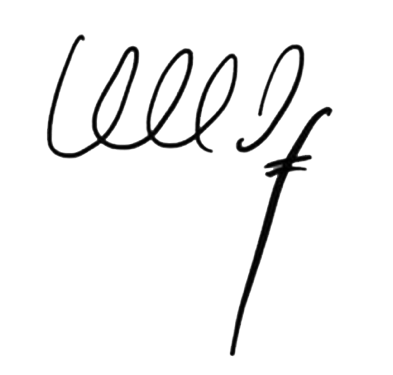 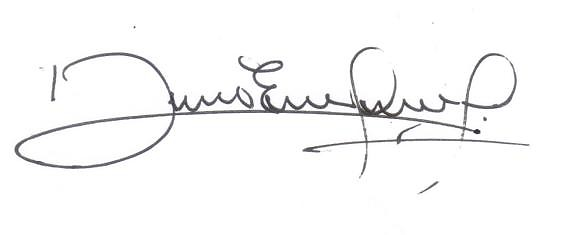 DAVID ERNESTO PULIDO NOVOA	 		ALFREDO RAFAEL DELUQUE ZULETAPonente Único	 				PresidenteAMPARO YANETH CALDERON PERDOMOSecretaria